Agosto Lilás "Diga Não à violência contra a MULHER " Denuncie, Disque 180 “Que todas as Mulheres, não só hoje mas todos os dias, sejam livres de qualquer violência e que não lhe sejam negados direitos a vida. Que sejam associadas a respeito e dignidade.                 “Maria Simão Torres "Secretaria Municipal de Assistência Social / CRAS / Administração Municipal de Pranchita.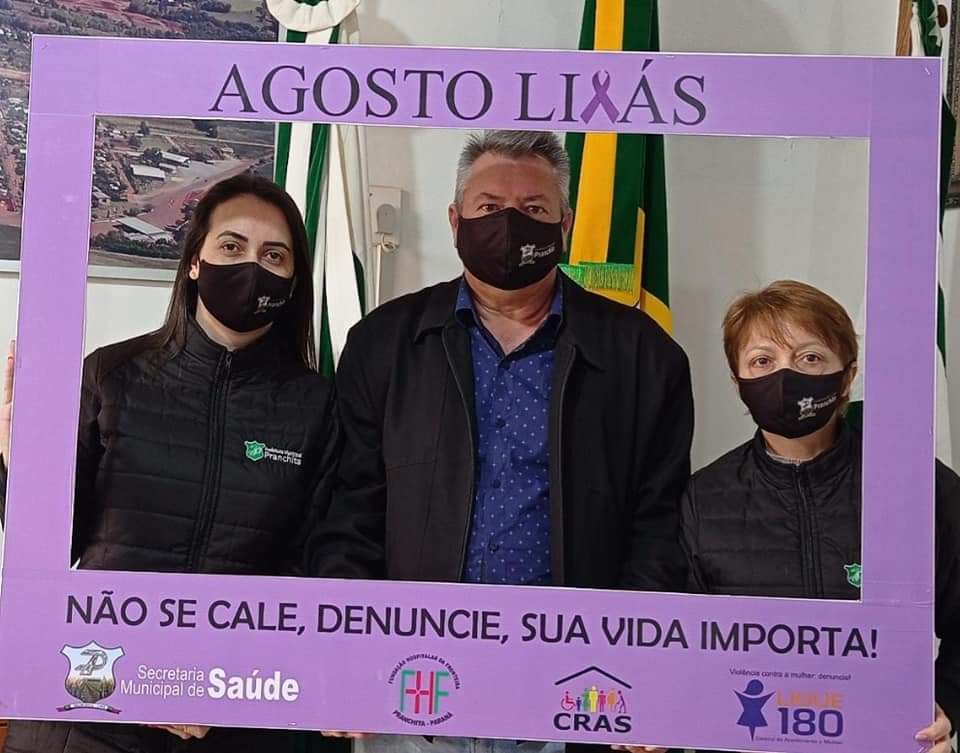 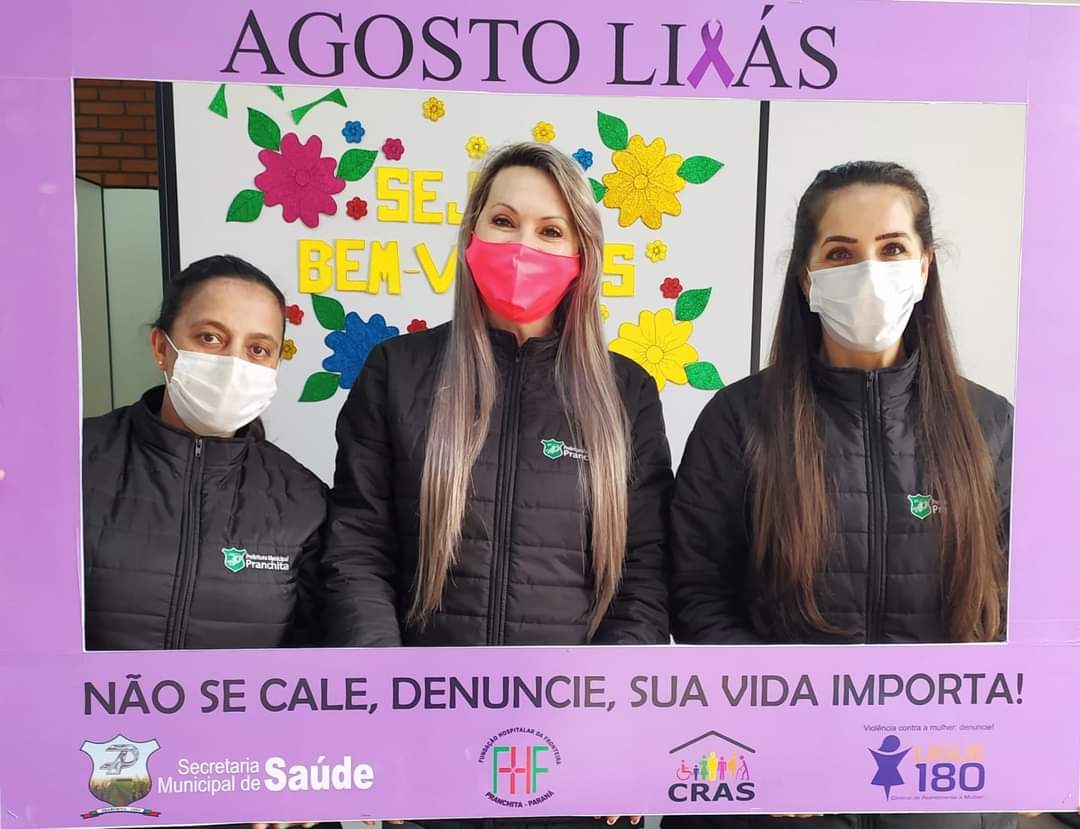 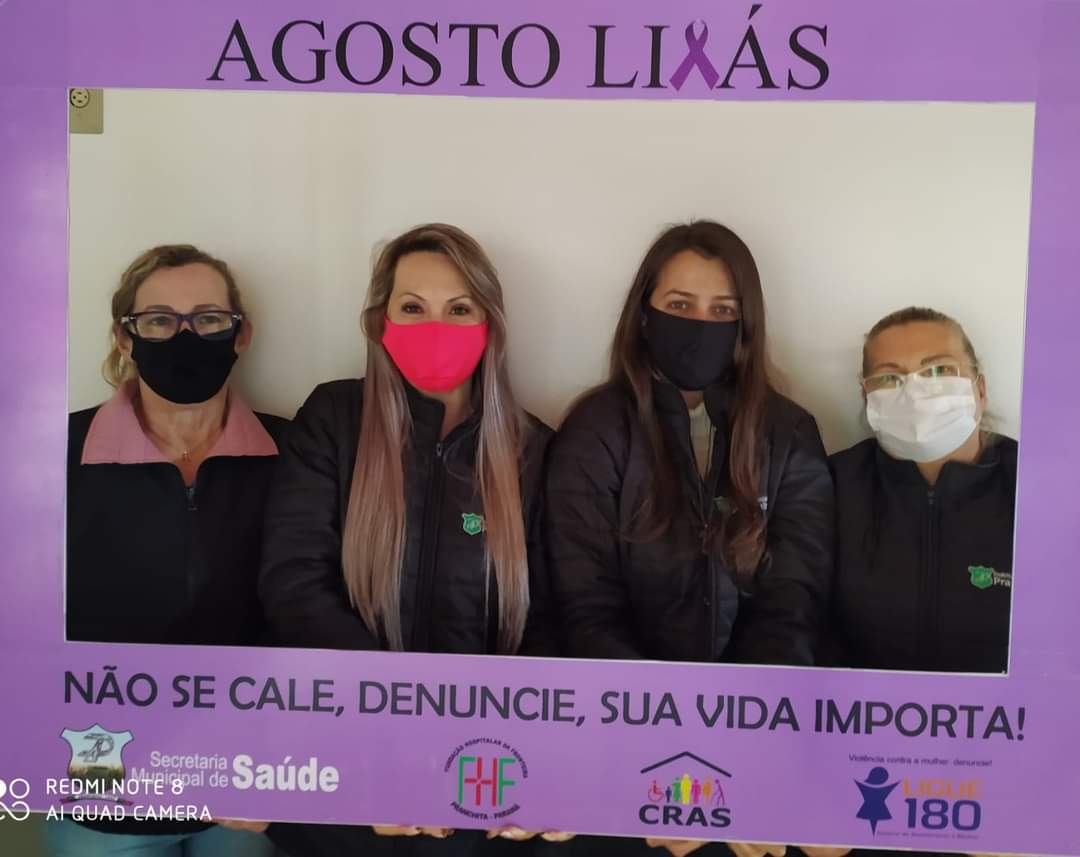 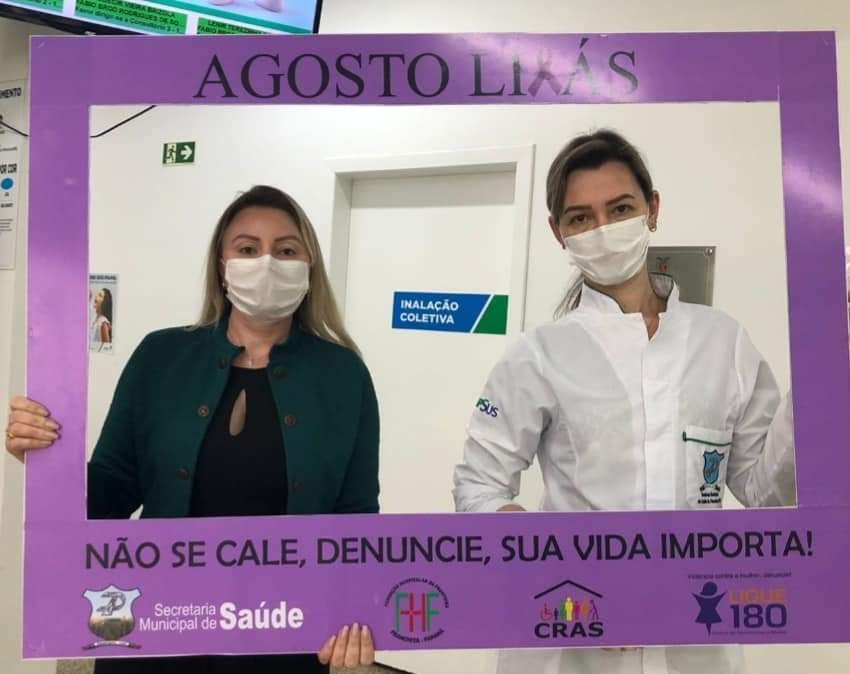 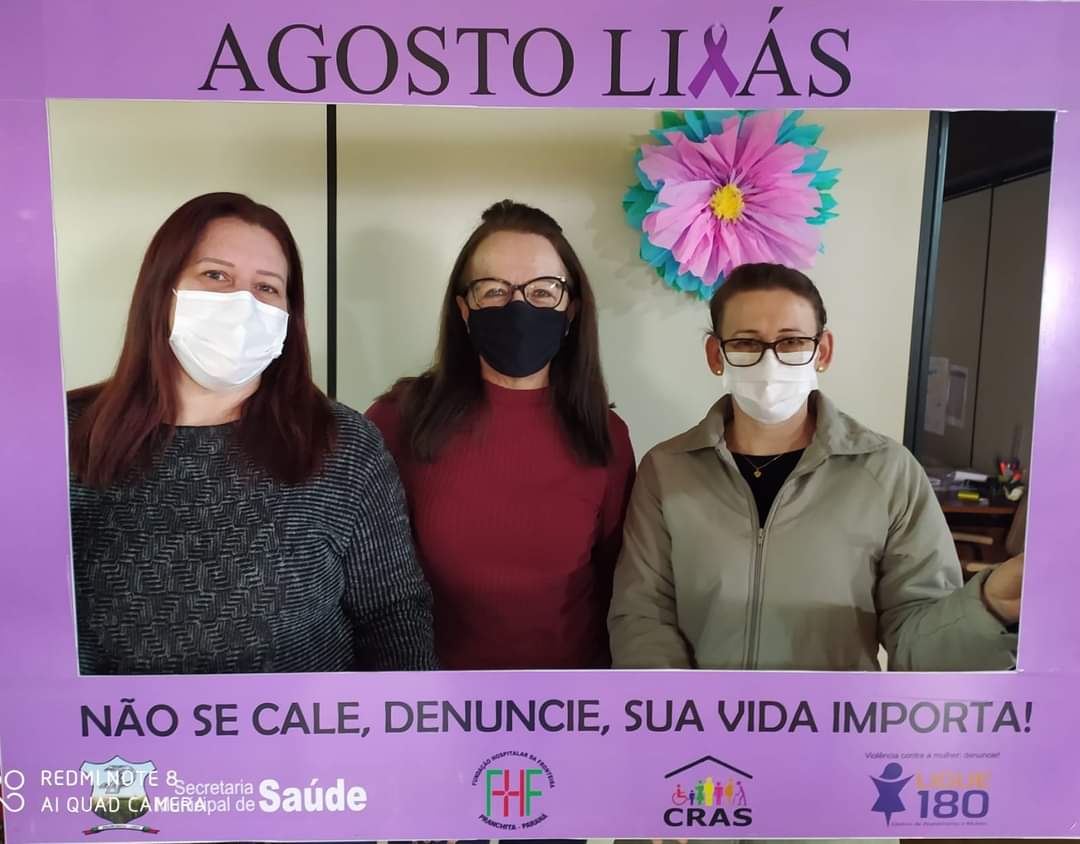 